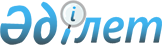 О внесении изменений в постановление Правительства Республики Казахстан от 17 июля 2007 года № 601 "Об утверждении Правил лицензирования и квалификационных требований к аудиторской деятельности"
					
			Утративший силу
			
			
		
					Постановление Правительства Республики Казахстан от 10 ноября 2011 года № 1318. Утратило силу постановлением Правительства Республики Казахстан от 12 ноября 2012 года № 1434      Сноска. Утратило силу постановлением Правительства РК от 12.11.2012 № 1434 (вводится в действие по истечении двадцати одного календарного дня после первого официального опубликования).ПРЕСС-РЕЛИЗ

 

      Правительство Республики Казахстан ПОСТАНОВЛЯЕТ:



      1. Внести в постановление Правительства Республики Казахстан от 17 июля 2007 года № 601 "Об утверждении Правил лицензирования и квалификационных требований к аудиторской деятельности" (САПП Республики Казахстан, 2007 г., № 24, ст. 282) следующие изменения:



      заголовок изложить в следующей редакции:

      "Об утверждении квалификационных требований к аудиторской деятельности";



      подпункт 1) пункта 1 исключить.



      2. Настоящее постановление вводится в действие с 31 января 2012 года и подлежит официальному опубликованию.      Премьер-Министр

      Республики Казахстан                       К. Масимов
					© 2012. РГП на ПХВ «Институт законодательства и правовой информации Республики Казахстан» Министерства юстиции Республики Казахстан
				